МУНИЦИПАЛЬНОЕ БЮДЖЕТНОЕ ОБЩЕОБРАЗОВАТЕЛЬНОЕ УЧРЕЖДЕНИЕКОМБАЙНОВСКАЯ ОСНОВНАЯ ОБЩЕОБРАЗОВАТЕЛЬНАЯ ШКОЛА ИМЕНИ ВОИНА-АФГАНЦА АЛЕКСЕЯ ДЕМЯНИКАОтчет о результатах самообследования муниципального бюджетного общеобразовательного учреждения Комбайновской основной общеобразовательной школы имени воина-афганца Алексея Демяника с. Рясное Матвеево-Курганского района Ростовской области по итогам 2021 годаВведениеСамообследование деятельности МБОУ Комбайновской оош им. воина-афганца А.Демяника проводилось в соответствии с пунктом 3 части 3 ст. 28, пунктом 3 части 2 ст. 29 Федерального закона от 29 декабря 2012 года № 273-ФЗ «Об образовании в Российской Федерации», с приказами Министерства образования и науки Российской Федерации от 10.12.2013 № 1324 «Об утверждении показателей деятельности образовательной организации, подлежащей самообследованию», от 14.06.2013 № 462 «Об утверждении порядка проведения самообследования образовательной организацией», от 14 декабря 2017 г. № 1218 «О внесении изменений в Порядок проведения самообследования образовательной организации, утвержденный приказом министерства образования и науки Российской Федерации от 14 июня 2013 г. № 462», Порядком предоставления отделу образования Администрации Матвеево-Курганского района отчета о результатах самообследования образовательной организации, утвержденного приказом отдела образования Администрации Матвеево-Курганского района от 31.01.2018 № 45, в целях проведения ежегодного мониторинга системы общего образования Матвеево-Курганского района, на основании приказа ООА «О проведении самообследования в образовательных организациях Матвеево-Курганского района за 2021 год» № 26 от 26.01.2022г., приказа МБОУ Комбайновской оош им. воина-афганца А.Демяника «О проведении процедуры самообследования по итогам 2021 года» № 52 от 18.03.2022г.Целями проведения самообследования являются оценка образовательной деятельности, системы управления организацией, содержания и качества подготовки обучающихся, организации образовательной деятельности, востребованности выпускников, качества кадрового, учебно-методического, библиотечно-информационного обеспечения, материально-технической базы, функционирования внутренней системы оценки качества образования, а также анализ показателей деятельности организации, подлежащей самообследованию, устанавливаемых федеральным органом исполнительной власти, осуществляющим функции по выработке государственной политики и нормативно-правовому регулированию в сфере образования.Отчет о самообследовании представлен на Педагогическом совете (Протокол № 5 от 18.03.2022г.), а также размещен на официальном сайте МБОУ Комбайновкой оош им. воина-афганца А.Демяника kombainovskay.mkobr61.ru.Отчет состоит из двух частей:Раздел 1. Аналитическая часть.Раздел 2. Информация о показателях деятельности образовательной организации, подлежащей самообследованию.РАЗДЕЛ IАНАЛИТИЧЕСКАЯ ЧАСТЬ1. Организационно-правовое обеспечение деятельности образовательного учрежденияМуниципальное бюджетное общеобразовательное учреждение Комбайновская основная общеобразовательная школа имени воина-афганца Алексея Демяника.  Организационно-правовая форма: тип – общеобразовательное учреждение; вид – основная общеобразовательная.Местонахождение: юридический адрес: 346975, Ростовская область, Матвеево-Курганский район, село Рясное, ул. Таганрогская, 2а.  фактический адрес: 346975, Ростовская область, Матвеево-Курганский район, село Рясное, ул. Таганрогская, 2а.   Телефон: 8(86341) 3-39-43.E-mail: mk-komb@yandex.ru.Сайт: kombainovskay.mkobr61.ru.Устав МБОУ Комбайновской оош им. воина-афганца А.Демяника (приказ Отдела образования Администрации Матвеево-Курганского района № 456 от 16.12.2014г.).Учредитель: Отдел образования Администрации Матвеево-Курганского района Ростовской области.Лицензия на право ведения образовательной деятельности: серия 61Л01 № 0002134, регистрационный № 4518 от 26.03.2015г.Перечень реализуемых общеобразовательных программ: - Программа начального общего образования;- Программа основного общего образования.Также школа реализует адаптированную основную общеобразовательную программу начального общего образования обучающихся с ЗПР (вариант 7.1) и дополнительные общеразвивающие программы.Государственная регистрация юридического лица: № 1026101232233 от 12.10.2006г.Аккредитация: серия 61Л01 № 0000724 регистрационный № 2544 от 07.05.2015г.Наличие филиалов, их местонахождение, телефоны – нет.Школа является центром воспитания в социуме и активно взаимодействует с социумом на принципах социального партнёрства.  Со многими организациями заключены договоры о сотрудничестве.Связь с социумомВывод: Нормативно-правовые документы соответствуют требованиям действующего законодательства в сфере образования.2. Структура образовательного учреждения и система управленияУправление школой осуществляется на основе коллегиальности, четкого распределения уровней ответственности, открытости и доверия к исполнителям отдельных направлений образовательно-воспитательного процесса. Решения принимаются исходя из педагогической целесообразности и требований трудового законодательства, обязательного выполнения положений Устава школы и нормативно-правовых актов, регулирующих учебно-воспитательный процесс.Административное управление школой осуществляет директор и его заместитель. Основной функцией директора школы является координация усилий всех участников образовательного процесса через общее собрание работников школы, Педагогический совет, Методический совет, Совет родителей (законных представителей) обучающихся, Совет обучающихся.В систему управления образовательно-воспитательным процессом в МБОУ Комбайновской оош им. воина-афганца А.Демяника входят структурные подразделения:социально-психологическая служба;психолого-педагогический консилиум;школьные методические объединения учителей-предметников;органы ученического самоуправления. В школе активно работают органы ученического   самоуправления, а также классные родительские комитеты. В детском самоуправлении это, прежде всего, детская организация «РДШ» (российское движение школьников), пользующаяся немалым авторитетом в детском коллективе, а также классные органы самоуправления – в каждом классе свои.  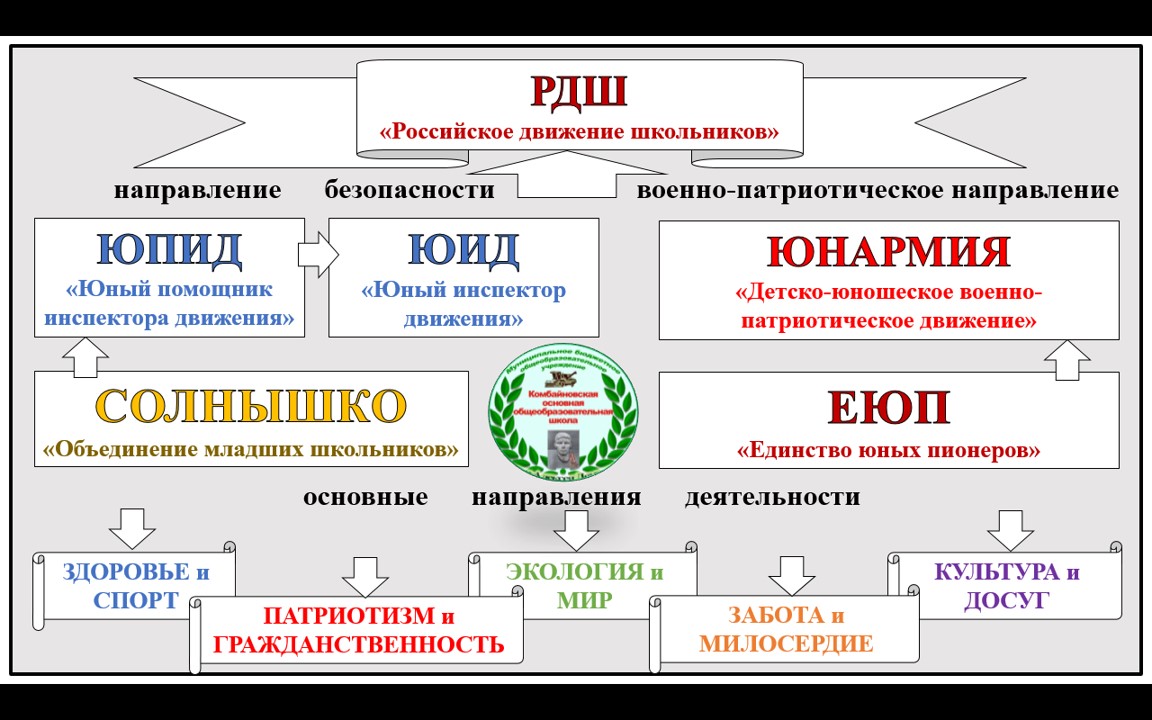 Структура органов самоуправленияМБОУ Комбайновской оош им. воина-афганца А.ДемяникаВыводы: Существующая система управления образовательной организацией способствует достижению поставленных целей и задач, запросам участников образовательного процесса, реализации компетенций образовательной организации, закрепленных в ст. 26 и ст. 28 Федерального закона № 273-ФЗ от 27.12.2012 «Об образовании в Российской Федерации». В следующем учебном году необходимо работать над дальнейшим развитием государственно-общественного управления.3. Содержание образовательного процессаДанные о контингенте обучающихсяВ школе обучается 138 обучающихся, что составляет 10 классов.Основной контингент учащихся – дети из семей со средним культурным уровнем. Невысок процент семей, где родители имеют высшее образование. У значительной части детей слабая дошкольная подготовка.В школе обучаются   в основном дети из малообеспеченных и среднеобеспеченных семей.СОЦИАЛЬНЫЙ СТАТУС УЧАЩИХСЯНаличие классификации семей и сложившаяся система работы с ними даёт нам следующую картину о социальных проблемах воспитания детей:Самая большая проблема – малообеспеченность, низкий уровень жизни семей, в которых воспитываются дети. Вторая проблема – это проблема неполных семей. Она заключается в том, что единственный родитель, изо всех сил стараясь обеспечить своих детей, чтобы они по возможности ни в чём не нуждались, работают на нескольких работах и совершенно не имеют возможности не то чтобы проконтролировать учёбу, просто побеседовать со своими детьми, они зачастую их просто не видят.Об антикоронавирусных мерахМБОУ Комбайновская оош им. воина-афганца А.Демяника в течение 2021 года продолжала профилактику коронавируса. Для этого были запланированы организационные и санитарно-противоэпидемические мероприятия в соответствии с СП 3.1/2.43598-20 и методическими рекомендациями. Так, школа:закупила бесконтактные термометры, тепловизор стационарный на главным входе, рециркуляторы передвижные и настенные для каждого кабинета, средства и устройства для антисептической обработки рук, маски многоразового использования, маски медицинские, перчатки;разработала графики входа обучающихся через четыре входа в школу и уборки, проветривания кабинетов, рекреаций, а также создала максимально безопасные условия приема пищи;подготовила новое расписание со смещенным началом уроков и каскадное расписание звонков, чтобы минимизировать контакты обучающихся;разместила на школьном сайте необходимую информацию об антикоронавирусных мерах, ссылки распространяли посредством мессенджеров и социальных сетей.Перечень документов, регламентирующий функционирование Школы в условиях коронавирусной инфекции:СП 3.1/2.4.3598-20 «Санитарно-эпидемиологические требования к устройству, содержанию и организации работы образовательных организаций и других объектов социальной инфраструктуры для детей и молодежи в условиях распространения новой коронавирусной инфекции (COVID-19)» (Постановлением главного санитарного врача от 02.11.2021 № 27 действие антикоронавирусных СП 3.1/2.4.3598-20 продлили до 01.01.2024).Письмо Роспотребнадзора от 22.07.2021 № 02/14750-2021-24 «О подготовке образовательных организаций к новому 2021/22 учебному году».Письмо Минпросвещения от 25.01.2021 № ТВ-92/03 «О направлении рекомендаций».Письмо Минпросвещения от 16.11.2020 № ГД-2072/03 «О направлении рекомендаций».Письмо Минпросвещения от 09.10.2020 № ГД-1730/03 «О рекомендациях по корректировке образовательных программ».Методические рекомендации Минпросвещения по реализации образовательных программ начального общего, основного общего, среднего общего образования, образовательных программ среднего профессионального образования и дополнительных общеобразовательных программ с применением электронного обучения и дистанционных образовательных технологий от 20.03.2020г.Основные образовательные программы (изменения в организационный раздел в части учебного плана и календарного графика; включен пункт о возможности применения электронного обучения и дистанционных образовательных технологий; изменения в разделы «Система оценки достижения планируемых результатов освоения основной образовательной программы»; изменения в части корректировки содержания рабочих программ).Положение об электронном обучении и использовании дистанционных образовательных технологий при реализации образовательных программ.Положение о текущем контроле и промежуточной аттестации.Приказ о переходе на дистанционное обучение в целях недопущения распространения коронавирусной инфекции.Приказ о внесении изменений в ООП в связи с нерабочими днями.Приказ об организации работы ОУ по требованиям СП 3.1/2.4.3598-20.Приказ об организованном начале 2021/22 учебного года.Переход на обновленные ФГОСДля перехода с 1 сентября 2022 года на ФГОС начального общего образования, утвержденного приказом Минпросвещения от 31.05.2021 № 286, и ФГОС основного общего образования, утвержденного приказом Минпросвещения от 31.05.2021 № 287, МБОУ Комбайновская оош им. воина-афганца А.Демяника разработала и утвердила дорожную карту, чтобы внедрить новые требования к образовательной деятельности. В том числе определила сроки разработки основных общеобразовательных программ – начального общего и основного общего образования, вынесла на общественное обсуждение перевод всех обучающихся начального общего и основного общего образования на новые ФГОС и получила одобрение у 96% участников обсуждения. Для выполнения новых требований и качественной реализации программ в ОУ на 2022 год запланирована масштабная работа по обеспечению готовности всех участников образовательных отношений через новые формы развития потенциала.Деятельность рабочей группы за 2021 год по подготовке школы к постепенному переходу на новые ФГОС НОО и ООО можно оценить как хорошую: мероприятия дорожной карты реализованы на 98 процентов. К маю 2022 года планируется реализовать все мероприятия на 100%.Сведения об учебных программах, используемых образовательным учреждениемОбучающиеся с ограниченными возможностями здоровьяШкола реализует следующие АООП: адаптированная основная общеобразовательная программа начального общего образования обучающихся с задержкой психического развития (вариант 7.1).Категории обучающихся с ограниченными возможностями здоровья, которые обучаются в Школе: с задержкой психического развития – 1 (0,14%).В Школе созданы специальные условия для получения образования обучающимся с ОВЗ. Общеобразовательный класс, где ребенок с ОВЗ обучается совместно с обучающимися без ограничений возможностей здоровья по индивидуальной адаптированной образовательной программе.Педагогом-психологом проводится работа по адаптации обучающегося с ОВЗ. Также ведется работа с родителями и педагогами.Дополнительные образовательные программы, реализуемые образовательным учреждениемОрганизация внеурочной деятельности соответствует требованиям ФГОС. Все рабочие программы имеют аннотации и размещены на официальном сайте школы.Формы организации внеурочной деятельности включают: кружки, секции, клубы по интересам.Реализация программ внеурочной деятельности в период временных ограничений, связанных с эпидемиологической ситуацией 2021 года, проводилась как в традиционной очной форме, так и с использованием дистанционных образовательных технологий (в зависимости от эпидемиологической обстановки). Для этого были внесены изменения в положение о внеурочной деятельности, в рабочие программы курсов и скорректированы календарно-тематические планирования; составлено расписание занятий в режиме онлайн на каждый учебный день в соответствии с образовательной программой и планом внеурочной деятельности по каждому курсу, при этом предусмотрена дифференциация по классам и время проведения занятия не более 30 минут; проводилось обязательное информирование обучающихся и их родителей об изменениях в планах внеурочной деятельности.С целью учета качественных образовательных изменений у обучающихся в 2021 году педагогами школы проводился мониторинг знаний и умений учащихся. Результаты мониторинга учитывались в организации работы с детьми, в частности при подготовке к итоговой аттестации.Краткий анализ динамики результатов успеваемости и качества знанийЕсли сравнить результаты освоения обучающимися программы начального и основного общего образования в 2021 году с результатами 2020 года, то можно отметить, что процент «качества» вырос на 1% (в 2020-м был 45%), процент «успеваемости» тоже вырос на 1% (в 2020-м – 99%).Оценка качества образования за три года     Уровень успеваемости и качества знанийРезультаты ГИАВ 2021 году изменились условия прохождения ГИА. Девятиклассники сдавали экзамены в двух форматах: обязательные экзамены по русскому языку и математике в форме ОГЭ и один предмет по выбору в форме внутренней контрольной работы (выбрали географию). Особенности проведения ГИА в 2021 году были обусловлены мероприятиями, направленными на обеспечение санитарно-эпидемиологического благополучия населения и предотвращение распространения новой коронавирусной инфекции (COVID-19).Одним из условий допуска обучающихся 9-х классов к ГИА было получение «зачета» за итоговое собеседование. Испытание прошло в очном формате. В итоговом собеседовании приняли участие все 11 обучающихся, и все участники (100%) получили «зачет». К государственной итоговой аттестации в 2021 году было допущено 11 учащихся.В период проведения ГИА в форме ОГЭ нарушений учащимися процедуры проведения экзамена не было зафиксировано, ни один учащийся не был удален с экзамена, что является хорошим результатом работы с участниками образовательных отношений. Апелляций о несогласии с выставленными баллами тоже не было.Проведя анализ ГИА в форме ОГЭ можно сделать вывод: средняя оценка успеваемости по русскому языку 3,6 (самый высокий балл (30) у Шина Александра и самый низкий балл (16) у Цормудян Мери); средняя оценка успеваемости по математике 3,4 (самый высокий балл (25) у Шина Александра, самый низкий балл (5) у Кочарова Станислава).РЕЗУЛЬТАТЫгосударственной итоговой аттестации выпускников 9 класса МБОУ Комбайновской оош им. воина-афганца А.Демяника в 2020-2021 учебном годуКол-во выпускников 9-х классов - 11 человек.Кол-во выпускников 9-х классов, допущенных к государственной итоговой аттестации - 11 человек.Кол-во выпускников, успешно прошедших государственную итоговую аттестацию – 9 человек, не прошедших ГИА – 2 чел.Пересдали русский язык – 0 человек.Пересдали математику – 1 человек.Успеваемость по русскому языку за последние три года не изменилась и стабильно составляет 100 процентов. Качество понизилось на 15 процентов по математике.По итогам ГИА в форме ОГЭ аттестаты об основном общем образовании в основной период получили не все 11 выпускников, два выпускника пересдали математику в дополнительный период (сентябрьские сроки) и так же получили аттестаты об основном общем образовании. Аттестат с отличием получили 3 человека, что составило 27% от общей численности выпускников.Результаты ВПРВПР показали незначительное снижение результатов по сравнению с итоговой оценкой за третью четверть по русскому языку и математике в 5-х классах. Понизили свои результаты по русскому языку – 3% обучающихся, по математике – 4%, по биологии – 2%.Причины несоответствия результатов ВПР и оценок:отсутствие дифференцированной работы с обучающимися;низкий уровень сформированности навыков самоконтроля, включая навыки внимательного прочтения текста задания, предварительной оценки правильности полученного ответа и его проверки.Активность и результативность участия в олимпиадахВ 2021 году проанализированы результаты участия обучающихся школы в олимпиадах и конкурсах всероссийского, регионального, муниципального и школьного уровней.В 2021/22 году в рамках ВсОШ прошли школьный и муниципальный этапы. Анализируя результаты двух этапов, можно сделать вывод, что количественные показатели немного изменились по сравнению с прошлым учебным годом, а качественные – стали ниже на 5%.В 2021 году был проанализирован объем участников дистанционных конкурсных мероприятий разных уровней. Дистанционные формы работы с учащимися, создание условий для проявления их познавательной активности позволили принимать активное участие в дистанционных конкурсах регионального, всероссийского и международного уровней. Результат – положительная динамика участия в олимпиадах и конкурсах исключительно в дистанционном формате.В 2021 году уменьшилось число выпускников 9-го класса, которые продолжили обучение в других общеобразовательных организациях района. Количество выпускников, поступающих в техникумы и колледжи, стабильно по сравнению с общим количеством выпускников.Востребованность выпускников (поступления)Выводы: Качество образования выпускников соответствует требованиям ФГОС. Продолжать вести систематическую и целенаправленную работу по подготовке учащихся к государственной итоговой аттестации, совершенствовать работу школьной системы оценки качества образования; развивать информационно-образовательную среду школы. Выявленные проблемы не повлияли на качество организации урочной и внеурочной деятельности. Благодаря внесению необходимых изменений планы внеурочной деятельности НОО, ООО выполнены в полном объеме, в основном удалось сохранить контингент обучающихся.4. Воспитательная система в школеВоспитательная работа во втором полугодии 2020/21 учебного года осуществлялась в соответствии с программой духовно-нравственного развития ООП НОО и программами воспитания и социализации ООП ООО.На 2021/22 учебный год школа разработала рабочую программу воспитания. Воспитательная работа по ней осуществляется по следующим модулям:-инвариантные:«Школьный урок», «Классное руководство»,«Курсы внеурочной деятельности», «Самоуправление», «Профориентация»,«Работа с родителями», -вариативные:«Ключевые общешкольные дела», «Детские общественные объединения», «Школьные медиа»,«Экскурсии, экспедиции, походы»,«Организация предметно-эстетической среды».Воспитательные события в школе проводятся в соответствии с календарными планами воспитательной работы НОО и ООО. Они конкретизируют воспитательную работу модулей рабочей программы воспитания по уровням образования. Виды и формы организации совместной воспитательной деятельности педагогов, школьников и их родителей, разнообразны: коллективные школьные дела, акции и многое другое.Школа принимала активное участие в воспитательных событиях муниципального и регионального уровней (дистанционно).В 2021 году классными руководителями использовались различные формы работы с обучающимися и их родителями:Тематические классные часы (дистанционно);участие в творческих конкурсах: конкурсы рисунков, фотоконкурсы, конкурс чтецов (дистанционно);участие в интеллектуальных конкурсах, олимпиадах (дистанционно);индивидуальные беседы с учащимися;индивидуальные беседы с родителями (дистанционно);родительские собрания (дистанционно).На начало 2021/22 учебного года в школе сформировано 10 общеобразовательных классов. Классными руководителями 1–9-х классов составлены планы воспитательной работы с классами на учебный год в соответствии с рабочей программой воспитания и календарными планами воспитательной работы школы.В связи с запретом на массовые мероприятия по СП 3.1/2.4.3598-20 школьные и классные воспитательные мероприятия в 2021 году проводились в своих классах. В периоды дистанционного обучения воспитательная работа школы осуществлялась в дистанционном формате.Эффективность воспитательной работы школы в 2021 году оценивалась по результатам анкетирования обучающихся и их родителей, анкетирования педагогов, а также по результатам оценки личностных результатов школьников в динамике (по сравнению с предыдущим периодом). На основании этих данных можно сделать вывод о хорошем уровне организации воспитательной работы школы в 2021 году.Работа по предупреждению распространения и употребления ПАВ.Проведена работа, направленная на борьбу с курением в несколько этапов.1-ый этап: проведена мини-анкета по выявлению отношения девочек и мальчиков к курению. Дети выразили резко отрицательное отношение к курению, даже нейтральных ответов типа «не знаю» было всего несколько.  И на вопрос хотели ли мальчики и девочки иметь курящего мужа или жену, дети отвечали резко отрицательно, даже обосновывали свои ответы.2-ой этап: Проведён конкурс плакатов на эту тему «Не кури».3-ий этап: Общешкольный сбор на ту же тему, где дети узнали о времени, месте и обстоятельствах возникновения пагубной привычки курения в древности; о вреде, наносимом здоровью человека, который курит.Проведён цикл мероприятий, направленных на формирование отрицательного отношения, отвращения к наркотикам и токсинам. В 9-ом классе проведена презентация о вредном и опасном влиянии курения на детский организм.Социальным педагогом были подготовлены и розданы классным руководителям для изучения с детьми на классных часах статьи Уголовного Кодекса «О незаконном изготовлении, приобретении, хранении... наркотических средств или психотропных веществ». Классными руководителями были доведено до сведения детей основные причины, по которым люди соприкасаются с наркотиками и токсическими веществами, как происходит процесс затягивания в «омут».Проведены интерактивные занятия с ребятами 8- 9-ых классов по теме «Алкоголь», где дети, работая в группах кооперативного обучения сами, получив задания индивидуально для каждой группы, рассуждая, самостоятельно сделали необходимые выводы пагубности алкогольного пристрастия.Подготовлены рекомендации для родителей по раннему выявлению вредных привычек подростков, которые помогут родителям рассеять тревоги и, возможно, предотвратить беду, их рассмотрения на классных родительских собраниях.Среди учащихся школы многие дети имеют устоявшуюся привычку к курению. Проведены индивидуальные беседы с такими учащимися, встречи с родителями по поводу куреня.Оказание помощи учащимся в профориентации, трудоустройстве и трудовой адаптации.В течение года выпускники знакомились с профессиями, в которых нуждается рынок труда, а также с учебными заведениями города Таганрога и рабочего посёлка Матвеев-Курган, где ребята смогут продолжить своё обучение и получить профессию. Школу посещали представители ОУ г. Таганрога: механический колледж, ПУ №23, ПТУ № 80 р.п. М-Курган, колледж РИНХа.Развитие творческих способностей учащихся.Проведена наглядная агитация по вовлечению учащихся в кружки и секции. Проведены встречи с руководителями кружков и секций.Составлены списки учащихся, посещающих кружки и секции. В школе работают кружки: компьютерная графика, умелые руки, стрельба, картинг, моделирование. Кроме школьных кружков и секций ребята занимались в М-Курганских студиях, секциях, кружках, где развивали свои творческие способности. Это секции футбола, танцевальный кружок, кружки изобразительного искусства, музыкальная школа. Танцевальный и драмкружок в ДК села Рясное. Всего охвачено 127 человек. (89 %учащихся).Очень важно отметить, что ребята, состоящие на ВШУ, посещали кружки по интересам.Работа с детьми «группы риска».Проведена диагностика детей «группы риска» с помощью классных руководителей. Заполнены карты дезадаптированных учащихся и карты учёта проводимой работы с ними.Изучались личностно-индивидуально-психологические особенности детей «группы риска» с помощью методов:а) наблюдения;б) отслеживание поведения во внеурочное время;в) изучение записей в классном журнале и медкарте.Проводились индивидуальные консультации с родителями, обучающимися, с педагогами.Проводились посещения семей «трудных детей» на дому (29 визитов).Посещения уроков с целью наблюдения за девиантными детьми, изучения их личностей, их психологическим состоянием.Осуществлялся постоянный, систематический контроль за посещаемостью, успеваемостью детей «группы риска».Социальный педагог принимала участие в работе Педсовета школы по преодолению плохой посещаемости, успеваемости, прилежания учащихся. Проводилось заседание Совета профилактики, где рассматривались вопросы, касающиеся поведения, успеваемости учащихся. Проведены мероприятия празднования Международного дня детского Телефона доверия.В рамках поддержки одаренных детей, обучающиеся принимали участие в олимпиадах, смотрах, конкурсах различного уровня:Хочется отметить, что по сравнению с прошлым учебным годом вырос охват обучающихся, возросло количество учителей, активно принимающих участие с детьми в олимпиадах и конкурсах по различным предметным направлениям. Это способствует выявлению одаренных детей, независимой оценки качества обучения, повышению мотивации обучающихся, внедрению инновационных педагогических технологий в образовательный процесс.    В 2020 году учителя-предметники вели работу с одаренными детьми по заранее утвержденному плану работы, а также скорректированным индивидуальным планам.Все дополнительные общеразвивающие программы социально-гуманитарного, туристско-краеведческого, спортивно-оздоровительного и технического направления реализовывались как в очном традиционном, так и в дистанционном формате (были внесены изменения в положение об обучении по программам дополнительного образования, в программы и скорректированы календарно-тематические планирования; сформировано расписание занятий на каждый учебный день в соответствии с образовательной программой и программами дополнительного образования, при этом предусмотрена дифференциация по классам и время проведения занятия не более 30 минут; проводилось обязательное информирование обучающихся и их родителей об изменениях в программах дополнительного образования).Расписание кружковой работыВыводы: Воспитательная работа, проводимая в школе, довольно успешна, но тем не менее в 2022 году необходимо:- активизировать работу по вовлечению большего числа родителей в жизнь школы;- поддерживать активные творческие семьи;- продолжать сотрудничество с учебными заведениями, при проведении профориентационной работы;- изучать интересы учащихся и активизировать работу по удовлетворению информационных запросов выпускников;- вести активную работу по поддержке творческой активности учеников и раскрытию новых талантов;- продолжать работу по профилактике правонарушений среди подростков.Благодаря внесению необходимых изменений программы дополнительного образования выполнены в полном объеме, в основном удалось сохранить контингент обучающихся.Исходя из результатов анкетирования обучающихся и их родителей, качество дополнительного образования существенно повысилось.5. Условия обеспечения образовательного процессаКадровый потенциал образовательного учрежденияСведения о педагогических работниках (включая административных и других работников, ведущих педагогическую деятельность)В целях повышения качества образовательной деятельности в школе проводится целенаправленная кадровая политика, основная цель которой – обеспечение оптимального баланса процессов обновления и сохранения численного и качественного состава кадров в его развитии в соответствии с потребностями школы и требованиями действующего законодательства.Основные принципы кадровой политики направлены:на сохранение, укрепление и развитие кадрового потенциала;создание квалифицированного коллектива, способного работать в современных условиях;повышение уровня квалификации персонала.Анализ условий реализации программы начального общего образования и основного общего образования в части формирования функциональной грамотности обучающихся (способности решать учебные задачи и жизненные проблемные ситуации на основе сформированных предметных, метапредметных и универсальных способов деятельности), включающей овладение ключевыми компетенциями, составляющими основу готовности к успешному взаимодействию с изменяющимся миром и дальнейшему успешному образованию, показал недостаточную готовность педагогических кадров. Так, 30% педагогов испытывают затруднения в подборе заданий, 17% не видят значимости в применении такого формата заданий, 23% педагогов планируют применение данных заданий после прохождения соответствующего обучения. В связи с обязательным обеспечением условий формирования функциональной грамотности и недостаточной готовностью кадров в план непрерывного профессионального образования педагогических кадров включены мероприятия по оценке и формированию функциональной грамотности – читательской, математической, естественно-научной, финансовой, креативного мышления, глобальных компетенций в рамках внутриорганизационного обучения и организации обучения по дополнительным профессиональным программам (повышение квалификации) педагогов предметных и метапредметных профессиональных объединений.Анализ кадрового потенциала ОУ для внедрения требований обновленного ФГОС начального и основного общего образования показывает достаточно хорошую готовность педагогов. Таким образом, полученные данные свидетельствуют об эффективности работы с кадрами и выбранными дополнительными профессиональными программами (повышение квалификации) по совершенствованию ИКТ‑компетенций, работе с цифровыми инструментами и необходимости работы с новыми кадрами по данному направлению.Учебно-материальная база, благоустройство и оснащенностьIT – инфраструктураТехнические и транспортные средстваУсловия для занятий физкультурой и спортом, для досуговой деятельности и каникулярного отдыха детейБиблиотечно-информационное обеспечениеОбщая характеристика:объем библиотечного фонда – 5721 единица;книгообеспеченность – 100 процентов;обращаемость – 1765 единиц в год;объем учебного фонда – 3131 единица.Фонд библиотеки формируется за счет федерального, областного, местного бюджетов и соответствует требованиям ФГОС, учебники фонда входят в федеральный перечень, утвержденный приказом Минпросвещения. В библиотеке имеются электронные образовательные ресурсы, сетевые образовательные ресурсы, мультимедийные средства (презентации, электронные энциклопедии, дидактические материалы). Оснащенность библиотеки учебными пособиями достаточная. Организация питанияОрганизация медицинского обслуживанияМедицинское обслуживание обучающихся организуется на базе ФАП села Рясное.Обеспечение безопасностиОхрана школы осуществляется охранным предприятием «Вектор».  Установлены и действуют тревожные кнопки, видеонаблюдение, заключён договор с вневедомственной охраной. Выводы: Условия обеспечения образовательного процесса, информационно-технологическое обеспечение, материально-техническая база, научно-методическое обеспечение, кадровый потенциал, соответствуют требованиям ФГОС НОО и ФГОС ООО; отвечают нормам действующего законодательства и позволяют качественно организовывать образовательный процесс. В 2022 году продолжать создавать условия для педагогов школы по прохождению аттестации и курсовой переподготовки; стимулировать педагогов к участию в профессиональных конкурсах, научно-практических конференциях, публикации материалов из опыта работы. Продолжать организацию внутришкольного повышения квалификации педагогов на основе их участия в методических объединениях, семинарах и мастер-классах. Продолжать вести обновление и пополнение библиотечного фонда; дальнейшее оснащение кабинетов в соответствии с требованиями ФГОС.Заключение. Перспективы и планы развитияСамообследование МБОУ Комбайновской оош им. воина-афганца А.Демяника за 2021 год позволяет сделать вывод о том, что в основном поставленные задачи выполнены, что организационно-правовое обеспечение образовательной деятельности, структура и система управления, реализация образовательной программы, оценка качества образования, условия образовательного процесса в школе в целом отвечают современным требованиям. Учебные программы по всем предметам пройдены. Созданы эффективные условия для реализации качественного образования, повысился уровень работы с одаренными детьми, успешно решаются вопросы духовно-нравственного воспитания как фактора личностного развития ребенка.Наряду с отмеченными позитивными изменениями педагогическому коллективу школы в современных условиях предстоит построить школьное обучение так, чтобы выпускники могли самостоятельно ставить серьезные цели и достигать их, умело реагировать на разные жизненные ситуации. Необходимо обеспечить взаимодействие ОУ с организациями социальной сферы, совершенствовать содержание, формы и методы внеурочной деятельности, усилить воспитательный потенциал системы дополнительного образования.Анализ деятельности образовательного учреждения за год и анализ целей и задач современного образования с точки зрения реализации социального заказа и государственной политики в области образования дает возможность определить цели и задачи на 2022 год.Цели:1. Совершенствование механизмов устойчивого развития школы, обеспечивающих комплекс условий для формирования гармонично развитой, социально активной, творческой личности, направленных на достижение высокого качества образования в условиях созданного единого информационного пространства. 2. Повышение конкурентоспособности выпускника школы путем обеспечения свободы выбора учащимися направлений индивидуально-творческого развития и жизненного самоопределения. 3. Внедрение в воспитательную среду инновационных педагогических технологий, обеспечивающих развитие обучающихся. 4. Совершенствование единого информационного пространства на основе использования новейших информационных технологий, интеграции в информационные сети, повышения информационно-культурной компетентности учащихся и педагогов.Задачи:1. Обеспечение роста школьного образования, основанного на инновационных технологиях национальной инициативы «Наша новая школа».2. Обеспечение современного качества образования через социально-педагогическое партнерство школы, семьи и общественности.3. Введение обновленных федеральных государственных стандартов начального и основного общего образования.4. Активизация внеурочной деятельности как педагогической стратегии формирования здорового образа жизни участников образовательного процесса.5. Совершенствование системы воспитательной работы путем формирования эффективных вариативных и инвариантных модулей.6. Высокоэффективное использование ресурсов сети Интернет как развивающей базы для создания информационно-предметной среды, образования и самообразования обучающихся, учителей, удовлетворения их профессиональных и личных интересов и потребностей.7. Расширение банка цифровых образовательных ресурсов, электронных учебных пособий по каждому предмету.РАЗДЕЛ IIИНФОРМАЦИЯ О ПОКАЗАТЕЛЯХ ДЕЯТЕЛЬНОСТИ ОБРАЗОВАТЕЛЬНОЙ ОРГАНИЗАЦИИ, ПОДЛЕЖАЩЕЙ САМООБСЛЕДОВАНИЮРассмотрено и принятона заседании Педагогического совета(Протокол № 5 от 18.03.2022г.)Утверждаю:Директор МБОУ____________               С.И. Богомаз (Приказ № 52 от 18.03.2022г.)НачальноеобщееобразованиеОсновноеобщееобразованиеСреднее (полное) общее образованиеВсегоОбщее количество классов/ средняя наполняемость5/135/15нет10/14Общее количество обучающихся6276нет138В том числе:Занимающихся по базовымобщеобразовательнымпрограммам6176нет137Занимающихся по специальным (коррекционным) образовательным программам (указать вид)1 (ЗПР вариант 7.1)нетнет1Занимающихся по программам углублённого изучения предметов (указать предметы)нетнетнетнетЗанимающихсяв группах продлённого днянетнетнетнетЗанимающихся по программам дополнительного образования6276нет138Получающих дополнительные образовательные услуги (в т.ч. платные, за рамками основных образовательных программ, а также посредством других учреждений – дополнительного образования детей)нетнетнетнетПредметНаименование программыСтатус(государственная,авторская)Данные о программе (для государственных – издательские реквизиты, для авторских – автор и рецензент, протокол утверждения)Классы,уровень(углубл.,коррекц.,базов.)Начальная школа:Русский языкЛитературное чтениеМатематикаОкружающий мирТехнология МузыкаИЗОШкола РоссииГосударственнаяПрограммы четырехлетней начальной школы:«Школа России»: под общей редакцией В.П.Канакина, В.Г.Горецкий. Просвещение. 2016 г.1-4 кл.Базовый уровень Русский языкРусский языкГосударственнаяПримерные программы среднего (полного) общего образования М: Дрофа, 2004г.Программы по русскому языку для общеобразовательных учреждений. 5-11 классы (МО РФ): основной курс/ авт.-сост. С.И. Львова. – М.: Мнемозина, 2009Программы по русскому языку для общеобразовательных учреждений. 5-6 классы (МО РФ): основной курс/ авт.-сост. М.М. Разумовская. – М.: Дрофа, 20095-9базовый уровеньЛитератураЛитератураГосударственнаяПрограммы общеобразовательных учреждений. Литература. 5-11 классы (базовый уровень) под редакцией В.Я. Коровиной (МО РФ). - М.: Просвещение, 2008г5-9Базовый уровеньАнглийский языкАнглийский языкГосударственнаяАвторские программы к курсу «Английский язык» для 2-9 классов общеобразовательных учреждений Комарова Ю.А., Ларионова И.В. – Москва: Русское слово, 2016г; примерных программ по английскому языку (М: АСТ – Астрель, 2004)2-9Базовый уровеньМатематика Математика.Алгебра.Алгебра и начала анализа.ГеометрияГосударственнаяСборник нормативных документов. Математика  / Сост. Э.Д. Днепров, А.Г. Аркадьев. - М.: Дрофа, 2009г.5-9кл.Базовый уровеньИнформатика и ИКТИнформатика и ИКТГосударственнаяПрограмма по информатике и ИКТ/ авт.-сост. И.Г.Семакин – М.: Бином, 2009 Программа по информатике и ИКТ/ авт.-сост. А.В.Горячев. – М.: Баллас, 2009Программа по информатике и ИКТ/ авт.-сост. Л.Л.Босова. – М.: Бином, 20098-9 кл.Базовый уровень   3-4 кл.Базовый уровеньИстория ИсторияГосударственнаяСборник нормативных документов. История/сост. Э.Д. Днепров., А.Г. Аркадьев. – М.: Дрофа, 20095-9Базовый уровеньГеографияГеографияГосударственнаяПримерные программы по географии основного общего, среднего (полного) общего образования учреждений. – М.: «Дрофа», 2009г.6-9Базовый уровеньОбществознаниеОбществознаниеГосударственнаяСборник нормативных документов. История/сост. Э.Д. Днепров., А.Г. Аркадьев. – М.: Дрофа, 20096-9Базовый уровеньБиологияБиологияГосударственныеПрограммы для общеобразовательных школ, гимназий, лицеев. Биология. 5-11 кл. - М.: Дрофа, 2009 г.5-9Базовый уровеньФизикаФизикаГосударственнаяПрограмма курса физики. 7-9 классы/ Сост. Е.М.Гутник, А.В.Перышкин М.: Мнемозина, 20097-9Базовый уровеньХимияХимияГосударственнаяСборник нормативных документов. Химия/ Сост. Э.Д. Днепров, А.Г. Аркадьев. - М.: Дрофа, 2009г. 8-9Базовый уровеньМузыкаМузыкаГосударственнаяМузыка. 5-8 классы: программы для общеобразовательных учреждений/ В.В. Алеев, Т.И. Науменко. – М.: Дрофа, 20095-8Базовый уровеньИзобразительное искусствоИзобразительное искусствоГосударственнаяПрограммно-методические материалы: Изобразительное искусство. 5-9 кл. Сост.Б.М. Неменский. М., Просвещение, 2009г.5-7Базовый уровеньФизическая культураФизическая культураГосударственнаяПрограммы общеобразовательных учреждений. Лях В.И., Маслов М.В. Физическая культура. – М.: Просвещение, 20121-9Базовый уровеньТехнологияТехнологияГосударственнаяПримерная программа среднего (полного) общего образования по технологии (составлена на основе федерального компонента гос.стандарта основного общего образования).Москва, Вента – граф, 20075-8Базовый уровеньОБЖОБЖГосударственнаяПримерная программа среднего (полного) образования по основам безопасности жизнедеятельности (составлена на основе федерального компонента гос.стандарта). М.-2004.5-9Базовый уровень№КлассФ.И.О. учителяНаправление ФГОСВидыдополнительных образовательных услуг11Петрова Т.Г.Духовно-нравственноеНаучный клуб «Доноведение»21Петрова Т.Г.Общеинтеллектуальное Клуб «Хочу знать»31Петрова Т.Г.ОбщекультурноеКружок «Волшебный карандаш»41Сивопляс Т.В.Социальное Кружок «Школа общения»51Демяник Е.А.Социальное Кружок «Планета доброты»61Петрова Т.Г.Спортивно-оздоровительноеКлуб «Шахматный всеобуч»71Петрова Т.Г.Спортивно-оздоровительноеКружок «Здоровячок»82Мирошниченко Ю.В.Духовно-нравственноеНаучный клуб «Доноведение»92Мирошниченко Ю.В.Общеинтеллектуальное Клуб «Хочу знать»102Мирошниченко Ю.В.ОбщекультурноеКружок «Волшебный карандаш»112Граненко Ю.О.ОбщекультурноеКружок «Увлекательный английский»122Сивопляс Т.В.Социальное Кружок «Школа общения»132Граненко Ю.О.Социальное Кружок «Планета доброты»142Мирошниченко Ю.В.Спортивно-оздоровительноеКлуб «Шахматный всеобуч»152Мирошниченко Ю.В.Спортивно-оздоровительноеКружок «Здоровячок»163Колесникова А.А.Духовно-нравственноеНаучный клуб «Доноведение»173Колесникова А.А.Общеинтеллектуальное Клуб «Хочу знать»183Колесникова А.А.ОбщекультурноеКружок «Волшебный карандаш»193Граненко Ю.О.ОбщекультурноеКружок «Увлекательный английский»203Сивопляс Т.В.Социальное Кружок «Школа общения»213Демяник Е.А.Социальное Кружок «Планета доброты»223Колесникова А.А.Спортивно-оздоровительноеКлуб «Шахматный всеобуч»233Колесникова А.А.Спортивно-оздоровительноеКружок «Здоровячок»244 АЩербина Т.Н.Духовно-нравственноеНаучный клуб «Доноведение»254 АГраненко Ю.О.Общеинтеллектуальное Кружок «Увлекательный английский»264 АЩербина Т.Н.ОбщекультурноеКружок «ЮПИД»274 АСивопляс Т.В.Социальное Кружок «Школа общения»284 АМакеенкова А.В.Социальное Кружок «Планета доброты»294 АЩербина Т.Н.Спортивно-оздоровительноеКлуб «Шахматный всеобуч»304 АЩербина Т.Н.Спортивно-оздоровительноеКружок «Здоровячок»314 БИващенко В.В.Духовно-нравственноеНаучный клуб «Доноведение»324 БГраненко Ю.О.Общеинтеллектуальное Кружок «Увлекательный английский»334 БИващенко В.В.Общекультурное Кружок «Волшебный карандаш»344 БСивопляс Т.В.Социальное Кружок «Школа общения»354 БМакеенкова А.В.Социальное Кружок «Планета доброты»364 БИващенко В.В.Спортивно-оздоровительноеКлуб «Шахматный всеобуч»374 БИващенко В.В.Спортивно-оздоровительноеКружок «Здоровячок»385Сивопляс Т.В.Духовно-нравственноеКружок «В ладу с собой»395Демяник Е.А.Общеинтеллектуальное Кружок «Эрудит»405Юрова Н.В.Общекультурное Кружок «Радужные нотки»415Савич Т.Н.Общекультурное Кружок «Я в современном мире»425Макеенкова А.В.Социальное Клуб «Школа безопасности»435Макеенкова А.В.Социальное Кружок «Планета доброты»445Граненко Ю.О.Спортивно-оздоровительноеКружок «Будь здоров. Культура здоровья»455Демяник Е.А.Спортивно-оздоровительноеКружок «Будь здоров. Лапта»466Сивопляс Т.В.Духовно-нравственноеКружок «В ладу с собой»476Демяник Е.А.Общеинтеллектуальное Кружок «Эрудит»486Юрова Н.В.Общекультурное Кружок «Радужные нотки»496Граненко Ю.О.Общекультурное Кружок «Увлекательный английский»506Макеенкова А.В.Социальное Клуб «ЮИД»516Макеенкова А.В.Социальное Кружок «Планета доброты»526Демяник О.В.Спортивно-оздоровительноеКружок «Будь здоров. Культура здоровья»536Демяник О.В.Спортивно-оздоровительноеКружок «Будь здоров. Футбол»547Сивопляс Т.В.Духовно-нравственноеКружок «В ладу с собой»557Савич Т.Н.Общеинтеллектуальное Кружок «В мире права»567Гапоненко Е.Ю.Общеинтеллектуальное Кружок «Английский без границ»577Кузнецова Л.Н.Общекультурное Кружок «Секреты русского языка»587Макеенкова А.В.Социальное Клуб «Школа безопасности»597Макеенкова А.В.СоциальноеКружок «Планета доброты»607Кузнецова Л.Н.Спортивно-оздоровительноеКружок «Будь здоров. Культура здоровья»617Кузнецова Л.Н.Спортивно-оздоровительноеКружок «Будь здоров. Пионербол»628Сивопляс Т.В.Духовно-нравственноеКружок «В ладу с собой»638Савич Т.Н.ОбщеинтеллектуальноеКружок «В мире права»648Гапоненко Е.Ю.ОбщеинтеллектуальноеКружок «Английский без границ»658Юрова Н.В.ОбщекультурноеКружок «В мире родного слова»668Макеенкова А.В.Социальное Кружок «Школа безопасности»678Макеенкова А.В.Социальное Кружок «Планета доброты»688Демяник Е.А.Спортивно-оздоровительноеКружок «Будь здоров. Культура здоровья»698Демяник Е.А.Спортивно-оздоровительноеКружок «Будь здоров. Волейбол»709Сивопляс Т.В.Духовно-нравственноеКружок «В ладу с собой»719Кузнецова Л.Н.Общеинтеллектуальное Кружок «Занимательный русский язык»729Гапоненко Е.Ю.Общекультурное Кружок «Английский без границ»739Савич Т.Н.Общекультурное Кружок «Познаю мир»749Макеенкова А.В.СоциальноеКружок «Школа безопасности»759Макеенкова А.В.Социальное Кружок «Планета доброты»769Кузнецова Л.Н.Спортивно-оздоровительноеКружок «Будь здоров. Культура здоровья»779Демяник Е.А.Спортивно-оздоровительноеКружок «Будь здоров. Баскетбол»КлассКол-во на начало годаКол-во  на конец четвертиОтличникиХорошистыНеуспевающиеКач-воУспеваемость1131321112260671003 А1412180751003 Б131416050100414142605710052119370531006181723029100715150201310081615030201009111123045100Итого14614213440461002018/20192019/20202020/2021Успеваемость96,7099100Качество42,864546Не успевают420№ п/пПредметыВсего выпускниковКол-во сдававших экзаменПолучилиПолучилиПолучилиПолучилиПолучилиПолучилиПолучилиПолучилииз числа сдавшихколичество уч-ся, которыеиз числа сдавшихколичество уч-ся, которыеиз числа сдавшихколичество уч-ся, которые№ п/пПредметыВсего выпускниковКол-во сдававших экзамен«5»% «5»«4»% «4»% «4» и «5»от числа сдав-ших«3,4,5»% «3,4,5»«2»%«2»подтвердили годовую оценкуповысилигодовую оценкупонизили годовую оценку1Русский язык 1111218%436%55%11/ 100%00%9112Матемематика1111218%327%45%9/ 82%218%8033Литература110-----------4Физика110-----------5Химия110-----------6Биология110-----------7География111119%327%36%9/82%218%2098История110-----------9Обществознание110-----------10Иностран. язык110-----------11Информатика и ИКТ110-----------Название ССУЗов, СОШ Название ССУЗов, СОШ 201920202021ВсегоССУЗыТаганрогский политехнический колледж1-12ССУЗыТаганрогский авиационный колледж22-4ССУЗыТаганрогский металлургический колледж--12ССУЗыКолледж Таганрогского института управления и экономики----ССУЗыТаганрогский механический колледж35311ССУЗыКолледж РИНХа М-Курган----ССУЗыТаганрогский технологический техникум питания и торговли2--2ССУЗыТаганрогский колледж морского приборостроения 22-4ССУЗыНовочеркасский сельскохозяйственный колледж----ССУЗыТаганрогский педагогический лицей----ССУЗыТаганрогское медучилище1--1ССУЗыТаганрогский лицей № 4 ТМОЛ----ССУЗыРостовское речное училище имени Седого1--1ССУЗыРостовский экономический колледж при ЮФУ1--1ССУЗыПТУ 80 М-Курган----ССУЗыПТУ 30 г. Таганрог----ССУЗыПТУ 23 г. Таганрог-1-1ССУЗыПТУ 27 г. Таганрог----ССУЗыПТУ 32 г. Таганрог-2-2ССУЗыСОШ №135311ССУЗыСОШ №3----ССУЗыРяженская сош----ССУЗыНеклиновская сош №2--55ССУЗыМБОУ СОШ № 24 г.Таганрога----ССУЗыРаботают----Всего:16171347Международный уровеньМеждународный уровеньМеждународный уровеньНазвание конкурса, олимпиадыКоличество зарегистрированных участниковСтатус учащегося:- победитель (с указанием ФИО);- призер (с указанием ФИО);- лауреат (с указанием ФИО);- номинант (с указанием ФИО);- участник Конкурс-игра «Кенгуру - математика для всех»30участникиМеждународный интеллектуальный конкурс «КЛАССИКИ»29участникиОлимпиады «Русский медвежонок. Языкознание для всех»56участникиФедеральный уровеньФедеральный уровеньФедеральный уровеньНазвание конкурса, олимпиадыКоличество зарегистрированных участниковСтатус учащегося:- победитель (с указанием ФИО);- призер (с указанием ФИО);- лауреат (с указанием ФИО);- номинант (с указанием ФИО);- участник Конкурс социальной рекламы «Новый взгляд»1-Общероссийская Олимпиада школьников по основам православной культуры8участникиРегиональный уровеньРегиональный уровеньРегиональный уровеньНазвание конкурса, олимпиадыКоличество зарегистрированных участниковСтатус учащегося:- победитель (с указанием ФИО);- призер (с указанием ФИО);- лауреат (с указанием ФИО);- номинант (с указанием ФИО);- участник Областной этап музейной выставки-конкурса «Лавка древностей»1Победитель: Галицкая А.Конкурс исследовательских работ «Военная история страны на основе семейных фотоархивов»1Лауреат: Штыб С.Олимпиада по граждановедческим дисциплинам	1участникОбластной конкурс чтецов «Мне имя Марина…»4участникиОбластной этап конкурса социальной рекламы «Новый взгляд»1участникиМуниципальный уровеньМуниципальный уровеньМуниципальный уровеньНазвание конкурса, олимпиадыКоличество зарегистрированных участниковСтатус учащегося:- победитель (с указанием ФИО);- призер (с указанием ФИО);- лауреат (с указанием ФИО);- номинант (с указанием ФИО);- участник Районная музейная выставка-конкурс «Лавка древностей»4Победитель: Галицкая А.Творческий конкурс «Рождественская открытка»11участникиРайонный этап конкурса «Воспитан-на-Дону»6участникиКонкурс антинаркотических плакатов «Мы выбираем жизнь»3Победитель: Писковец В.Конкурс «Тепло твоих рук»1участникРайонный конкурс детских рисунков «Мы – избиратели нового времени!»2участникиРайонный этап XVII Всероссийской акции «Я – гражданин России»4участникиРайонный фотоконкурс «Профессии нашего района глазами детей»1участникКонкурс творческих работ «Как радуется женщина цветам!»7Победитель: Зайцева Д.Всероссийский конкурс юных чтецов «Живая классика»3Победитель: Киселев Д.Фотоконкурс «Мой край родной»4участникиКонкурс художественных и творческих работ для школьников «Храм души моей»2участникиКонкурс сочинений «Край родной, навек любимый»	3участникиКонкурс детского и юношеского творчества «Защитник Отечества – Герой нашего времени!»5Призер: Воронцова Д.Конкурс творческих работ учащихся по математике «Красивые задачи в математике»1участникКонкурс сочинений «Я пишу»1участникКонкурс сочинений «Считаю ли я себя патриотом»1Победитель: Моргун А.Литературный конкурс «И 100, и 200 лет пройдет, никто войны забыть не сможет…»5участникиКонкурс «Лучший урок письма»7Победитель: Говасари Р.Муниципальный этап Всероссийского конкурса сочинений2Победитель: Сагателян Э.Муниципальный конкурс детского творчества «Красота Божьего мира»2участникиКонкурс рисунков среди школьников по теме «Профессии»1участникиКонкурс эссе «Мы за мир!»1участникЧемпионат по настольной образовательной игре «Межгалактические выборы»1Призер: Галицкая А.Конкурс детских сочинений и рисунков «Солдат будущего»1участникМуниципальный конкурс «Мой любимый доктор»12Победитель: Макеенкова П.Конкурс «Как у нас на Тихом Дону»3Призер: Сивопляс Е.Конкурс «Тепло твоих рук»2участникиМуниципальный этап Всероссийской олимпиады по русскому языку8Призер: Ластовецкий Д.Муниципальный этап Всероссийской олимпиады по обществознанию1участникМуниципальный этап Всероссийской олимпиады по географии3участникиШкольный уровеньШкольный уровеньШкольный уровеньНазвание конкурса, олимпиадыКоличество зарегистрированных участниковСтатус учащегося:- победитель (с указанием ФИО);- призер (с указанием ФИО);- лауреат (с указанием ФИО);- номинант (с указанием ФИО);- участник Всероссийский конкурс юных чтецов «Живая классика»10Победитель: Киселев Д.Призеры: Пономаренко Д., Щербаченко Д.Конкурс «Лучший урок письма»10Победители: Говасари Р., Косяченко А., Курский А., Щелконогов А., Сивопляс Е., Федоренко Е.Районный фестиваль поэтического творчества «ЮНЫЕ ПОЭТЫ МИУССКОГО КРАЯ»12Победители: Говасари Р., Щербаченко Д.Школьный этап Всероссийской олимпиады по английскому языку20Призеры: Федоренко Е., Галицкая А.Школьный этап Всероссийской олимпиады по биологии38Призеры: Левченко А., Сивопляс Е.Школьный этап Всероссийской олимпиады по географии44Призеры: Стешенко В., Демяник М., Усачева Ю.Школьный этап Всероссийской олимпиады по информатике10участники Школьный этап Всероссийской олимпиады по истории45участникиШкольный этап Всероссийской олимпиады по литературе42Победители: Иващенко В., Косяченко А., Хачиян А.Призеры: Левченко А.,Федоренко Е.Школьный этап Всероссийской олимпиады по математике39участникиШкольный этап Всероссийской олимпиады по искусству10участникиШкольный этап Всероссийской олимпиады по обществознанию29Победитель: Левченко А.; Призеры: Цормудян Ж.Школьный этап Всероссийской олимпиады по ОБЖ24Победители: Цормудян Ж.Призеры: Жуков И., Яковенко О., Федоренко Е., Чехов А.Школьный этап Всероссийской олимпиады по русскому языку36Победители: Левченко А.Призеры: Цормудян Ж., Иващенко В., Федоренко Е., Косян Г., Яковенко О., Усачёва Ю., Жуков И.Школьный этап Всероссийской олимпиады по технологии47участникиШкольный этап Всероссийской олимпиады по физике23Победители: Жуков И.;Призер: Федоренко Е.Школьный этап Всероссийской олимпиады по физической культуре15Победитель: Жуков И.;Призеры: Цормудян Ж., Сычев В.Школьный этап Всероссийской олимпиады по химии22участникиДни неделиНазвание объединенияВремя работыПреподаватель ПонедельникСпортивная секция «Футбол»16.00 – 18.00Карась М.В.ВторникТанцевальный кружок «Денс-тайм»16.00 – 17.30Колесникова А.А.ВторникШкольная телестудия16.00 – 18.00Демяник О.В.СредаСпортивная секция «Футбол»16.00 – 17.30Карась М.В.Четверг Танцевальный кружок «Денс-тайм»14.15 – 15.45Колесникова А.А.Четверг КЛИО16.00 – 18.00Цыба В.В.ПятницаШкольная телестудия16.00 – 17.30Демяник О.В.ПятницаКЛИО16.00 – 17.30Цыба В.В.ПоказательПоказательПоказательКол.чел.%Всего педагогических работников (количество человек)Всего педагогических работников (количество человек)Всего педагогических работников (количество человек)1616Укомплектованность штата педагогических работников (%)Укомплектованность штата педагогических работников (%)Укомплектованность штата педагогических работников (%)100%100%Из них внешних совместителейИз них внешних совместителейИз них внешних совместителей00%Наличие вакансий (указать должности):Наличие вакансий (указать должности):Наличие вакансий (указать должности):00%Образовательный уровень педагогических работниковОбразовательный уровень педагогических работниковс высшим образованием16100%Образовательный уровень педагогических работниковОбразовательный уровень педагогических работниковсо средним специальным образованием00%Образовательный уровень педагогических работниковОбразовательный уровень педагогических работниковс общим средним образованием00%Прошли курсы повышения квалификации за последние 5 летПрошли курсы повышения квалификации за последние 5 летПрошли курсы повышения квалификации за последние 5 лет16100%Имеют квалификационную категориюВсегоВсего1275%Имеют квалификационную категориюВысшуюВысшую850%Имеют квалификационную категориюПервуюПервую425%Состав педагогического коллектива по должностямУчительУчитель1275%Состав педагогического коллектива по должностямСоциальный педагогСоциальный педагог16%Состав педагогического коллектива по должностямУчитель-логопедУчитель-логопед00%Состав педагогического коллектива по должностямПедагог-психологПедагог-психолог16%Состав педагогического коллектива по должностямПедагог-организаторПедагог-организатор00%Состав педагогического коллектива по должностямСтарший вожатыйСтарший вожатый00%Состав педагогического коллектива по должностямПедагог дополнительного образованияПедагог дополнительного образования00%Состав педагогического коллектива по должностямВоспитатель ГПДВоспитатель ГПД00%Состав педагогического коллектива по должностямДиректор школыДиректор школы16%Состав педагогического коллектива по должностямЗаместитель директораЗаместитель директора16%Имеют учёную степеньИмеют учёную степеньИмеют учёную степень00%Имеют звание Заслуженный учительИмеют звание Заслуженный учительИмеют звание Заслуженный учитель00%Имеют государственные и ведомственные награды, почётные званияИмеют государственные и ведомственные награды, почётные званияИмеют государственные и ведомственные награды, почётные звания00%НаименованиеКоличествоПринтер Canon2Принтер Epson2МФУ Canon4Принтер Epson (лазерный)1Проектор Epson1Интерактивный проектор KINDERMAN KX 2900 1Интерактивный проектор EIKI LC-XIP20001Проектор BenQ1Мультимедиа проектор DLP, 2000ANSI1Мультимедиа проектор BenQ3Визуалайзер Avervisions3Телевизор Рубин1ЖК телевизор Samsung 323ЖК телевизор Sharp3ЖК телевизор LG2DVD Видеоплеер BBK-DV318SI4VHS Видеоплеер LG1Музыкальный центр Samsung DVD MAX1Музыкальный центр LG1Музыкальный центр караоке1ADSL Router D-Link DSL-G604T1Беспроводная точка доступа D-Link DWL-G700AP1Видеокамера JVC1Видеокамера JVC1Фотоаппарат Canon1Фотоаппарат Nikon1Цифровая фотокамера Nikon1Цифровая фотокамера Nikon1Музыкальный центр в составе1Цифровая лаборатория Архимед по биологии с собственными датчиками сбора информации.1Интерактивная доска Smartboard2Система голосования Turning Point (на 15 чел.)1Тип компьютераКоличествоГде используются (на уроке, факульт. занятии, управлении и др.)Компьютер в сборке FORMOZA EL 50010В кабинете информатики, начальной школеКомпьютер в сборке FORMOZA EL 4404В кабинетах информатики, русского языкаКомпьютер Helios1В библиотекеРабочее место ученика3В кабинете технологииРабочее место библиотекаря1В библиотекеРабочее место для интернета1Кабинет литературыКомпьютер в сборке CityLine3В кабинете информатикиНоутбук Asus S501На занятиях по музыке и МХКНоутбук Asus F 805На занятиях по ИЗО, истории, ОБЖ, обществознанию, географииНоутбук Acer Eme 5256В кабинете информатикиКабинет биологии1В кабинете начальной школыПК в сборе Velton10В кабинетах начальной школы, английского языка, биологии, физики, технологии, в библиотекеВид техникиКоличествоСостояниеГде используетсяУчебное оборудованиенетСтанки и оборудование:Токарный по металлу Токарный по деревуСверлильныйФрезерныйКругло-шлифовальныйКругло-пилильный211111УдовлетворительноеНа уроках технологииАвтотранспортные средстванетДругоенетКол-воСостояниеСостояниеСостояниеКол-воОптимальноеДопустимоеКритическоеСпортивный залнет*  Стадион1*Буфет, столовая 1*Мастерская 1 *  Кабинеты:- русского языка- иностр. языка- биологии- физики- географии- начальных кл.- информатики11111141********Мебель * Компьютеры60*Принтер 3*Сканер 1*МФУ4*Проектор 5*Интерактивная доска4*Телевизор5Видео плеер5*Документ-камера5*Библиотека1 * Всего учащихсяКол-во уч-ся, получающих питание в школеКол-во уч-ся, получающих горячее питание% охвата горячим питанием от общего количества учащихся% охвата горячим питанием от числа получающих питание1-4 классы626262100%100%5-9 классы767676100%100%ВСЕГО138138138100%100%№ п/пПоказателиЕдиница измерения1.Образовательная деятельность1.1Общая численность учащихся1381.2Численность учащихся по образовательной программе начального общего образования62 человека1.3Численность учащихся по образовательной программе основного общего образования 76 человек1.4Численность учащихся по образовательной программе среднего общего образования0 человек1.5Численность/удельный вес численности учащихся, успевающих на "4" и "5" по результатам промежуточной аттестации, в общей численности учащихся57 человека/ 41%1.6Средний балл государственной итоговой аттестации выпускников 9 класса по русскому языку3,7 балла1.7Средний балл государственной итоговой аттестации выпускников 9 класса по математике3 балла1.8Средний балл единого государственного экзамена выпускников 11 класса по русскому языку 0 балл1.9Средний балл единого государственного экзамена выпускников 11 класса по математике0 балл1.10Численность/удельный вес численности выпускников 9 класса, получивших неудовлетворительные результаты на государственной итоговой аттестации по русскому языку, в общей численности выпускников 9 класса0 человек/ 0%1.11Численность/удельный вес численности выпускников 9 класса, получивших неудовлетворительные результаты на государственной итоговой аттестации по математике, в общей численности выпускников 9 класса2 человека/ 18%1.12Численность/удельный вес численности выпускников 11 класса, получивших результаты ниже установленного минимального количества баллов единого государственного экзамена по русскому языку, в общей численности выпускников 11 класса0 человек/ 0%1.13Численность/удельный вес численности выпускников 11 класса, получивших результаты ниже установленного минимального количества баллов единого государственного экзамена по математике, в общей численности выпускников 11 класса0 человек/ 0%1.14Численность/удельный вес численности выпускников 9 класса, не получивших аттестаты об основном общем образовании, в общей численности выпускников 9 кл.0 человек/ 0%1.15Численность/удельный вес численности выпускников 11 класса, не получивших аттестаты о среднем общем образовании, в общей численности выпускников 11 класса0 человек/ 0%1.16Численность/удельный вес численности выпускников 9 класса, получивших аттестаты об основном общем образовании с отличием, в общей численности выпускников 9 класса3 человек/ 27%1.17Численность/удельный вес численности выпускников 11 класса, получивших аттестаты о среднем общем образовании с отличием, в общей численности выпускников 11 класса0 человек/ 0%1.18Численность/удельный вес численности учащихся, принявших участие в различных олимпиадах, смотрах, конкурсах, в общей численности учащихся94 человека / 68%1.19Численность/удельный вес численности учащихся - победителей и призеров олимпиад, смотров, конкурсов, в общей численности учащихся, в том числе:11 человек/ 8%1.19.1Регионального уровня12 человек/ 9%1.19.2Федерального уровня2 человек/ 1%1.19.3Международного уровня0 человек/ 0%1.20Численность/удельный вес численности учащихся, получающих образование с углубленным изучением отдельных учебных предметов, в общей численности учащихся0 человек/ 0%1.21Численность/удельный вес численности учащихся, получающих образование в рамках профильного обучения, в общей численности учащихся0 человек/ 0%1.22Численность/удельный вес численности обучающихся с применением дистанционных образовательных технологий, электронного обучения, в общей численности учащихся0 человек/ 0%1.23Численность/удельный вес численности учащихся в рамках сетевой формы реализации образовательных программ, в общей численности учащихся0 человек/ 0%1.24Общая численность педагогических работников, в том числе:16 человек1.25Численность/удельный вес численности педагогических работников, имеющих высшее образование, в общей численности педагогических работников16 человек/ 100%1.26Численность/удельный вес численности педагогических работников, имеющих высшее образование педагогической направленности (профиля), в общей численности педагогических работников16 человек/ 100%1.27Численность/удельный вес численности педагогических работников, имеющих среднее профессиональное образование, в общей численности педагогических работников0 человек/ 0%1.28Численность/удельный вес численности педагогических работников, имеющих среднее профессиональное образование педагогической направленности (профиля), в общей численности педагогических работников0 человек/ 0%1.29Численность/удельный вес численности педагогических работников, которым по результатам аттестации присвоена квалификационная категория, в общей численности педагогических работников, в том числе:12 человек/ 75%1.29.1Высшая8 человек/ 50%1.29.2Первая4 чел./ 25%1.30Численность/удельный вес численности педагогических работников в общей численности педагогических работников, педагогический стаж работы которых составляет:4 человек/ 25%1.30.1До 5 лет3 чел./ 19%1.30.2Свыше 30 лет1 человека/ 6%1.31Численность/удельный вес численности педагогических работников в общей численности педагогических работников в возрасте до 30 лет3 человек/ 19%1.32Численность/удельный вес численности педагогических работников в общей численности педагогических работников в возрасте от 55 лет2 человек/ 13%1.33Численность/удельный вес численности педагогических и административно-хозяйственных работников, прошедших за последние 5 лет повышение квалификации/профессиональную переподготовку по профилю педагогической деятельности или иной осуществляемой в образовательной организации деятельности, в общей численности педагогических и административно-хозяйственных работников16 человек/ 100%1.34Численность/удельный вес численности педагогических и административно-хозяйственных работников, прошедших повышение квалификации по применению в образовательном процессе федеральных государственных образовательных стандартов, в общей численности педагогических и административно-хозяйственных работников14 человек/ 88%2.Инфраструктура2.1Количество компьютеров в расчете на одного учащегося0,42.2Количество экземпляров учебной и учебно-методической литературы из общего количества единиц хранения библиотечного фонда, состоящих на учете, в расчете на одного учащегося252.3Наличие в образовательной организации системы электронного документооборотанет2.4Наличие читального зала библиотеки, в том числе:да2.4.1С обеспечением возможности работы на стационарных компьютерах или использования переносных компьютеровда2.4.2С медиатекойда2.4.3Оснащенного средствами сканирования и распознавания текстовда2.4.4С выходом в Интернет с компьютеров, расположенных в помещении библиотекида2.4.5С контролируемой распечаткой бумажных материаловда2.5Численность/удельный вес численности учащихся, которым обеспечена возможность пользоваться широкополосным Интернетом (не менее 2 Мб/с), в общей численности учащихся138 человек/ 100%2.6Общая площадь помещений, в которых осуществляется образовательная деятельность, в расчете на одного учащегося3 кв.м